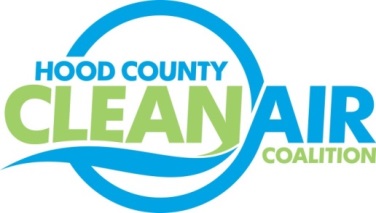 Meeting: Tuesday, August 4, 2015Neely House304 East Rucker Street, Granbury, Texas 760488:30-10:00 a.m.AgendaCall Meeting to OrderEPA Updates – Carl YoungRegional Updates – Michelle McKenzieAir Quality Funding Opportunities for VehiclesNational Drive Electric Week, September 19Local Updates – Michelle McKenzieReview of June and July Meeting Summary Review of ProjectsMonthly Budget Review for May and June Status of ProjectsBike EquipmentPropane Refueling StationsFY 16/17 PGA and Contract ExtensionAdministration for the HCCACConsideration of Location for new HCCAC bank account   Record Book Ozone Advance 2015 Update                                        ReportsNorth Central Texas Stewardship Forum Webinar: Multi-family RecyclingAir North Texas Meeting CenSARA Conference CallOzone Update through JulyTxDOT Public Meeting5.)  Discussion6.)  Adjourn 